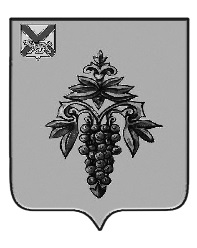 ДУМА ЧУГУЕВСКОГО МУНИЦИПАЛЬНОГО ОКРУГА Р  Е  Ш  Е  Н  И  ЕО Положении о создании условий для организации досуга и обеспечения жителей Чугуевского муниципального округа услугами организации культуры Принято Думой Чугуевского муниципального округа«26» марта 2021 годаСтатья 1.Утвердить прилагаемое «Положение о создании условий для организации досуга и обеспечения жителей Чугуевского муниципального округа услугами организаций культуры».Статья 2. Признать утратившими силу:- решение муниципального комитета Шумненского сельского поселения от 26 января 2006 года № 52 «О создании условий для организации досуга и обеспечения жителей Шумненского сельского поселения услугами организаций культуры»;- решение муниципального комитета Кокшаровского сельского поселения от 29 июля 2011 года № 75 «Об утверждении Положения «О создании условий для организации досуга и обеспечения жителей Кокшаровского сельского поселения услугами организаций культуры»;- решение муниципального комитета Чугуевского сельского поселения от 03 июня 2011 года № 104 «Об утверждении Положения «О создании условий для организации досуга и обеспечения жителей Чугуевского сельского поселения услугами организаций культуры».Статья 3.Настоящее решение вступает в силу со дня его официального опубликования.«29» марта 2021г.№ 174 – НПА УТВЕРЖДЕНОрешением Думы Чугуевского муниципального округаот «29» марта 2021 года № 174 – НПА ПОЛОЖЕНИЕо создании условий для организации досуга и обеспечения жителей Чугуевского муниципального округа услугами организаций культуры1. Общие положения1. Настоящее Положение определяет условия, создаваемые для организации досуга жителей Чугуевского муниципального округа и обеспечения их услугами организаций культуры.2. В настоящем Положении используются следующие основные термины и понятия:1) организация культуры — организация, созданная учредителем для осуществления культурной деятельности некоммерческого характера, финансируемая им полностью или частично и пользующаяся имуществом учредителя на праве оперативного управления;2) досуг — время, свободное от профессиональной занятости и домашних обязанностей; совокупность видов деятельности, предназначенных для удовлетворения физических, духовных и социальных потребностей людей в свободное время;3) организация досуга — комплекс мероприятий по организации свободного времени населения;4) культурная деятельность — деятельность по сохранению, созданию, распространению и освоению культурных ценностей;5) культурные блага — условия и услуги, предоставляемые организациями, другими юридическими и физическими лицами для удовлетворения гражданами своих культурных потребностей;6) культурные ценности — нравственные и эстетические идеалы, нормы и образцы поведения, языки, диалекты и говоры, национальные традиции и обычаи, исторические топонимы, фольклор, художественные промыслы и ремесла, произведения культуры и искусства, результаты и методы научных исследований культурной деятельности, имеющие историко-культурную значимость здания, сооружения, предметы и технологии, уникальные в историко-культурном отношении территории и объекты;7) досуговая деятельность — культурная, творческая и иная деятельность человека или учреждения, направленная на потребление или предоставление рекреационных услуг;8) услуга организации культуры — деятельность, результаты которой не имеют материального выражения, реализуются и потребляются в процессе осуществления культурной, творческой и досуговой деятельности учреждения культуры;9) муниципальная культурная политика — совокупность принципов и норм, регламентируемых действующим законодательством, которыми руководствуются органы местного самоуправления в своей деятельности по сохранению, развитию и распространению культуры, а также сама деятельность органов местного самоуправления в области культуры;10) культурно-досуговая система — совокупность учреждений культуры, созданных в целях организации досуга и обеспечения жителей услугами организаций культуры.2. Муниципальная политика в сфере создания условий для организации досуга и обеспечения жителей услугами организаций культуры2.1. Муниципальная политика в области культуры, организации досуговой деятельности и обеспечения населения услугами организаций культуры на территории Чугуевского муниципального округа направлена на решение следующих задач:1) обеспечение и защита конституционного права граждан на культурную деятельность и свободный доступ к культурным ценностям и благам;2) осуществление единой муниципальной культурной политики на территории Чугуевского муниципального округа;3) определение основных направлений деятельности организаций культуры Чугуевского муниципального округа;4) организация содержательного досуга всех категорий граждан;5) формирование системы культурных ценностей и потребностей личности, общества;6) сохранение, создание, распространение и освоение культурных ценностей, предоставление культурных благ населению в различных формах и видах;7) развитие сложившейся сети учреждений культуры Чугуевского муниципального округа в целях сохранения целостного культурного пространства.2.2. Полномочия администрации Чугуевского муниципального округа в сфере организации досуга и обеспечения жителей округа услугами организаций культуры:1) создает муниципальные учреждения культуры;2) принимает муниципальные правовые акты по вопросам культуры, относящимся к её компетенции;3) утверждает муниципальные целевые программы сохранения и развития культуры Чугуевского муниципального округа;4) осуществляет финансирование муниципальных учреждений культуры в пределах средств, предусмотренных на указанные цели в бюджете администрации Чугуевского муниципального округа;5) осуществляет контроль за эффективным использованием материальных и финансовых ресурсов в муниципальных учреждениях культуры;6) осуществляет полномочия учредителя муниципальных учреждений культуры в порядке, установленном действующим законодательством и муниципальными правовыми актами администрации Чугуевского муниципального округа;7) формирует и утверждает муниципальные задания для муниципальных учреждений культуры на оказание муниципальных услуг, определяет объемы субсидий, необходимых для их выполнения;8) утверждает показатели и критерии оценки результатов деятельности муниципальных учреждений культуры;9) осуществляет контроль за выполнением муниципальных заданий;10 проводит мониторинг качества услуг, предоставляемых муниципальными учреждениями культуры;11) организует сбор, анализ статистических и информационных отчётов о деятельности учреждений культуры;12) координирует участие учреждений культуры в комплексном социально-экономическом развитии Чугуевского муниципального округа.2.3. Полномочия Думы Чугуевского муниципального округа в сфере организации досуга и обеспечения жителей округа услугами организаций культуры:1) правовое регулирование в сфере организации досуга и обеспечения жителей округа услугами организаций культуры;2) утверждение расходов и установление нормативов финансирования в бюджете Чугуевского муниципального округа на реализацию мероприятий в сфере организации досуга и обеспечения жителей округа услугами организаций культуры;3). иные полномочия в соответствии с действующим законодательством.3. Культурно-досуговые учреждения Чугуевского муниципального округаУслуги в сфере культуры оказываются учреждениями культуры в соответствии с Общероссийским классификатором видов экономической деятельности (ОКВЭД2) и консолидированным перечнем муниципальных услуг (работ).Учреждения культуры, могут различаться по характеру выполняемых функций, организации творческого процесса, особенностям применяемого труда; строят свою деятельность в соответствии с уставными документами, утвержденными в установленном законодательством порядке.На территории Чугуевского муниципального округа могут создаваться в соответствии с федеральным законом общественные объединения работников культуры и их союзы (ассоциации) для защиты прав и охраняемых законом интересов работников культуры и решения иных вопросов, связанных с профессиональной деятельностью этих работников.4. Обязанности учреждений, организующих досугУчреждения культуры обязаны обеспечить:- наличие заключения пожарной и санитарно-эпидемиологической службы о возможности проведения культурно-досуговых мероприятий в вышеуказанном учреждении;- соблюдение правил поведения при проведении культурно-досугового мероприятия;- наличие предупредительных и информационных щитов и табличек о возрастных цензах и запрете продажи и распитии алкогольной продукции и табака;- выполнение требований действующего законодательства об авторских и смежных правах;- качественный художественно-эстетический уровень программ и используемых фонограмм.5. Финансовое обеспечение создания условий для организации досуга и обеспечение жителей Чугуевского муниципального округа услугами муниципальных учреждений культурыИсточники формирования финансовых ресурсов муниципального учреждения культуры Чугуевского муниципального округа:- средства бюджета Чугуевского муниципального округа;- доходы от оказания платных услуг и иной, приносящей доход деятельности.Размеры бюджетных ассигнований на предоставление субсидий бюджетным учреждениям культуры рассчитываются, исходя из нормативных затрат на оказание бюджетными учреждениями культуры муниципальных услуг и нормативных затрат на содержание имущества учреждения культуры.Привлечение внебюджетных средств не влечет за собой снижение бюджетного финансирования учреждения культуры.Финансирование муниципальных целевых программ по созданию условий для организации досуга и обеспечения жителей Чугуевского муниципального округа услугами организаций культуры осуществляется за счет средств бюджета Чугуевского муниципального округа.Глава Чугуевского муниципального округаР.Ю. Деменев